ЧетвергХудожественная деятельность (лепка)«Космонавт» http://pulmix.ru/lyudi/muzhchiny/kak_slepit_kosmonavta_iz_plastilin a_pojetapno.html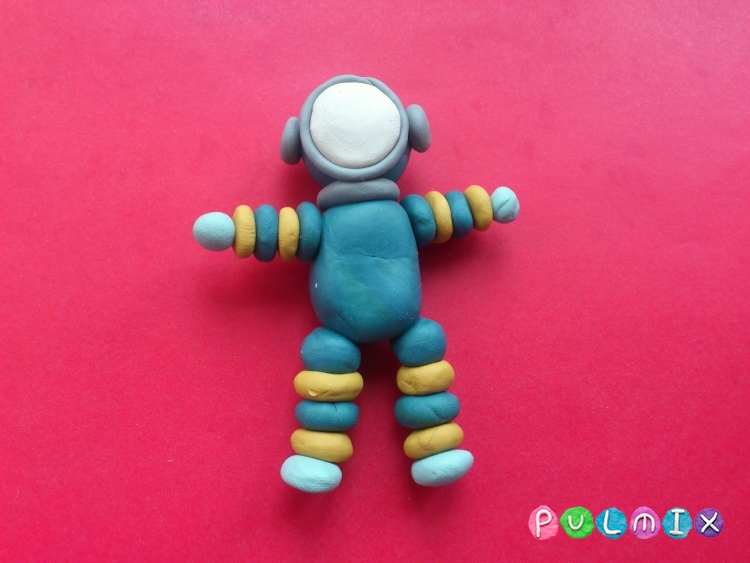 Логопедическое занятие по развитию связной речиПопросите ребенка придумать рассказ, который бы начинался со слов «Однажды мне приснился сон, что я полетел на ракете……»Нарисуйте рисунок к рассказу.